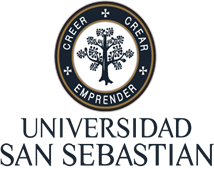 Evaluación de MatemáticasOctavo Básico 2020“Mediciones”Nombre:                                                                  Fecha:                           Curso:Puntaje Ideal: 28 puntos         Puntaje Obtenido:                             Nota:Ítem I: Selección Múltiple. Encierra la alternativa correcta (2 puntos cada una, 4 en total)¿Qué es un cuartil?Es una medida de posición.Divide los datos en cuatro partes iguales.Divide los datos en 100 partes iguales.Representa el 1% de la totalidad de datos.I, III y IV II y IIII, y IITodas¿Qué es un Percentil?Son cuatro valores que dividen la serie de datos.Divide la serie de datos en 100 partes iguales.Permite calcular cualquier porcentaje de datos.Cada parte representa un 25% de la totalidad de datos.I y III, II y IIIII y IVTodasÍtem II: Desarrollo. Resuelve los siguientes ejercicios (4 puntos cada una, 24 en total)Daniel registró durante 20 días las siguientes temperaturas: 16°, 15°, 15°, 18°, 19°, 19°, 17°, 16°,14°, 10°, 10°, 9°, 7°, 8°, 11°, 13°, 12°, 10°, 13°, 15°Durante la clase de Educación física se midió la estatura de 40 estudiantes. Las estaturas registradas fueron las siguientes: 150 – 170 – 172 – 165 – 155 – 152 – 162 – 170 – 145 – 140 – 154 – 150 – 163 – 167 – 175 – 149 – 155 – 176 – 174 – 148 – 153 – 167 – 166 – 164 – 149 – 150 – 155 – 153 – 166 – 167 – 160 – 162 – 159 – 157 – 166 – 159 – 163 – 169 – 170 – 176 